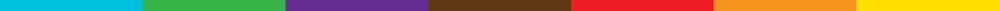 Lista de Cardápios - Campo Magro/PREscolas Nutrição Diária:20%Faixa Etária:6 - 10 anosAlunos Atendidos:1163Categoria: Ensino fundamentalRefeições: Desjejum/Café da ManhãPeríodo: 01/11/2021 a 05/11/2021Responsável (eis):Andréa Rech:Escola:Segunda01/11Terça02/11Quarta03/11Quinta04/11Sexta05/11Desjejum/Café da ManhãArroz Parboilizado; Feijão preto cozido; Carne de Panela, Cenoura cozida; Tomate salada; Alface crespa; Laranja pera.Energia: 492,26 kcalArroz tipo 1 cozido; Feijão carioca cozido; Pepino; Couve manteiga crua;  Coxa e sobrecoxa assada com batata; Banana nanica.Energia: 429,05 kcalArroz tipo 1 cozido; Feijão preto cozido;  Repolho branco cru; Farofa de Ovo;  Cenoura crua; Limão tahiti;  Maçã Fuji com casca.Energia: 329,9 kcalMacarrão com molho; Ovos mexidos;  Alface crespa; Limão tahiti; Batata sauté e Brócolis cozido; Energia: 293,72 kcalArroz Parboilizado, Feijão Carioca cozido; Batata inglesa cozida; Frango peito sem pele cozido; Tomate salada e Alface.Energia: 477,66 kcalComposição nutricionalEnergia (kcal)CHO (g)PTN (g)LPD (g)Fibras (g)Retinol (mcg)Vitamina C (mg)Ca (mg)Fe (mg)Mg (mg)Zn (mg)Na (mg)Média semanal404,5270,720,824,546,2110,6827,848,991,9857,282,0657,91Escolas Nutrição Diária:20%Faixa Etária:6 - 10 anosAlunos Atendidos:1163Categoria: Ensino fundamentalRefeições: Desjejum/Café da ManhãPeríodo: 08/11/2021 a 12/11/2021Responsável (eis):Andréa Rech:Escola:Segunda08/11Terça09/11Quarta10/11Quinta11/11Sexta12/11Desjejum/Café da ManhãArroz Parboilizado;Feijão carioca cozido; Carne de Panela; Repolho branco cru; Laranja pera.Energia: 334,71 kcalArroz Parboilizado; Polenta com frango ao molho; Pepino; Tomate salada.Energia: 395,55 kcalMacarrão ao molho, Cenoura cozida; Brócolis cozido no vapor; Abobrinha italiana refogada; Limão tahiti.Energia: 407,04 kcalArroz Parboilizado; Feijão preto cozido; Carne de Panela; Cenoura crua; Alface crespa; Limão tahiti.Energia: 433,06 kcalArroz tipo 1 cozido; Feijão carioca cozido; Carne moída; Cenoura cozida; Tomate; Pepino;  Banana nanica.Energia: 364,87 kcalComposição nutricionalEnergia (kcal)CHO (g)PTN (g)LPD (g)Fibras (g)Retinol (mcg)Vitamina C (mg)Ca (mg)Fe (mg)Mg (mg)Zn (mg)Na (mg)Média semanal395,4871,4120,163,355,44033,3442,331,5847,542,5153,47Escolas Nutrição Diária:20%Faixa Etária:6 - 10 anosAlunos Atendidos:1163Categoria: Ensino fundamentalRefeições: Desjejum/Café da ManhãPeríodo: 15/11/2021 a 19/11/2021Responsável (eis):Andréa Rech:Escola:Segunda15/11Terça16/11Quarta17/11Quinta18/11Sexta19/11Desjejum/Café da ManhãArroz Parboilizado; Feijão preto cozido; Carne de Panela, Cenoura cozida, Tomate salada, Alface crespa; Laranja pera.Energia: 492,26 kcalArroz tipo 1 cozido; Feijão carioca cozido; Pepino; Couve manteiga crua; Coxa e sobrecoxa assada com batata; Banana nanica.Energia: 429,05 kcalArroz Parboilizado; Feijão preto cozido; Farofa de Ovo, Repolho, branco cru, Cenoura crua; Maçã Fuji com casca.Energia: 519,62 kcalMacarrão com molho de frango, Alface, crespa, crua, Tomate salada; Limão; Batata sauté e Brócolis cozido. Banana nanica;Energia: 293,72 kcalArroz Parboilizado; Feijão carioca cozido; Carne cozida com Batata inglesa; Tomate; Alface crespa.Energia: 477,66 kcalComposição nutricionalEnergia (kcal)CHO (g)PTN (g)LPD (g)Fibras (g)Retinol (mcg)Vitamina C (mg)Ca (mg)Fe (mg)Mg (mg)Zn (mg)Na (mg)Média semanal437,2880,3820,413,755,94,3619,7741,351,7658,092,1342,05Escolas Nutrição Diária:20%Faixa Etária:6 - 10 anosAlunos Atendidos:1163Categoria: Ensino fundamentalRefeições: Desjejum/Café da ManhãPeríodo: 22/11/2021 a 26/11/2021Responsável (eis):Andréa Rech:Escola:Segunda22/11Terça23/11Quarta24/11Quinta25/11Sexta26/11Desjejum/Café da ManhãArroz Parboilizado;Feijão carioca cozido; Carne de Panela; Repolho branco cru; Laranja pera.Energia: 334,71 kcalArroz Parboilizado; Polenta com frango ao molho; Pepino; Tomate salada; Maçã Fuji com casca.Energia: 395,55 kcalMacarrão com carne moída, Cenoura cozida; Brócolis cozido no vapor; Abobrinha italiana refogada; Limão tahiti.Energia: 407,04 kcalArroz Parboilizado; Feijão preto cozido; Carne de Panela; Cenoura crua; Alface crespa; Tomate; Limão tahiti.Energia: 433,06 kcalArroz tipo 1 cozido; Feijão carioca cozido; Cenoura cozida; Tomate; Pepino;  Banana nanica.Energia: 364,87 kcalComposição nutricionalEnergia (kcal)CHO (g)PTN (g)LPD (g)Fibras (g)Retinol (mcg)Vitamina C (mg)Ca (mg)Fe (mg)Mg (mg)Zn (mg)Na (mg)Média semanal387,0569,220,023,335,22031,0441,091,5445,172,4953,41Escolas Nutrição Diária:20%Faixa Etária:6 - 10 anosAlunos Atendidos:1163Categoria: Ensino fundamentalRefeições: Desjejum/Café da ManhãPeríodo: 29/11/2021 a 03/12/2021Responsável (eis):Andréa Rech:Escola:SegundaTerçaQuartaQuintaSextaDesjejum/Café da ManhãArroz Parboilizado; Feijão preto cozido; Carne de Panela, Cenoura cozida, Tomate salada, Alface crespa; Laranja pera.Energia: 492,26 kcalArroz tipo 1 cozido; Feijão carioca cozido; Pepino; Couve manteiga crua; Coxa e sobrecoxa assada com batata; Banana nanica.Energia: 429,05 kcalComposição nutricionalEnergia (kcal)CHO (g)PTN (g)LPD (g)Fibras (g)Retinol (mcg)Vitamina C (mg)Ca (mg)Fe (mg)Mg (mg)Zn (mg)Na (mg)Média semanal447,7174,1824,136,28,15331,8664,262,5272,173,0654,39